?АРАР                                                                              РЕШЕНИЕ  «21» декабрь 2018 й.                         №163                       «21» декабря .«Об утверждении перечня муниципального имущества для предоставления в долгосрочное владение и пользование субъектаммалого и среднего предпринимательства»Руководствуясь ст.14 и ст.15.1 Федерального закона от 06.10.2003 №131-ФЗ  «Об общих принципах организации местного самоуправления в Российской Федерации», Гражданским кодексом Российской Федерации, Уставом сельского поселения Ишмухаметовский сельсовет муниципального района Баймакский район Республики Башкортостан, Совет сельского поселения Ишмухаметовский сельсовет муниципального района Баймакский район Республики Башкортостан, РЕШИЛ:1. Утвердить  муниципальное имущество для предоставления в долгосрочное владение и пользование субъектам малого и среднего предпринимательства согласно Приложению №1.2.Обнародовать данное решение путем размещения на информационном стенде административного здания сельского поселения Ишмухаметовский сельсовет муниципального района Баймакский район Республики Башкортостан, а также разместить на официальном сайте сельского поселения Ишмухаметовский сельсовет в сети «Интернет».3. Контроль над исполнением данного решения возложить председателя постоянной комиссии по бюджету, налогам, вопросам муниципальной собственности Совета сельского поселения Ишмухаметовский  сельсовет муниципального района Баймакский район Республики Башкортостан Сагадеева М.А.Глава  сельского поселенияИшмухаметовский сельсовет муниципального районаБаймакский район Республики Башкортостан                         Ф.С.Рахматуллин                     Приложение №1                                     к решению Совета                                     сельского поселенияИшмухаметовский сельсоветмуниципального районаБаймакский районРеспублики Башкортостан№163 от «12» декабря 2018г.Переченьмуниципального имущества для предоставленияв долгосрочное владение и пользование субъектаммалого и среднего предпринимательствапо состоянию на  01.01.2019г. Глава сельского поселения  Ишмухаметовский сельсоветМР Баймакский район РБ                                            Ф.С.РахматуллинБАШ?ОРТОСТАН РЕСПУБЛИКА№ЫБАЙМА? РАЙОНЫ 
МУНИЦИПАЛЬ РАЙОНЫНЫ*
ИШМ)Х»М»Т АУЫЛ СОВЕТЫ
АУЫЛ БИЛ»М»№Е
СОВЕТЫ453652, Байма7 районы, Ишм0х2м2т ауылы, Дауыт урамы,1Тел: (34751)4-55-96 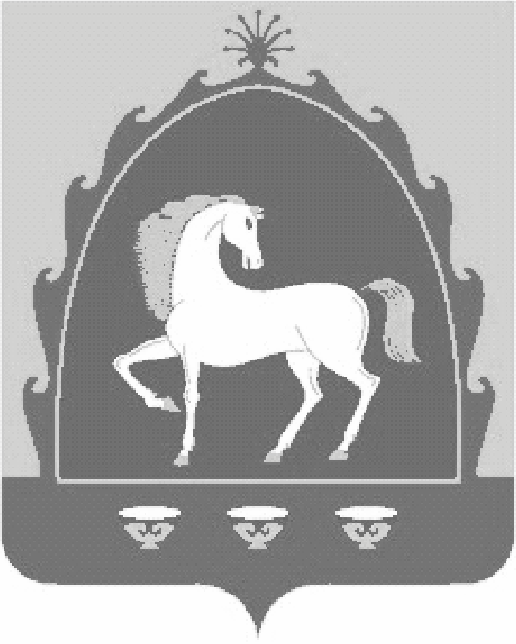 РЕСПУБЛИКА БАШКОРТОСТАН
СОВЕТ 
СЕЛЬСКОГО ПОСЕЛЕНИЯ
ИШМУХАМЕТОВСКИЙ СЕЛЬСОВЕТ
МУНИЦИПАЛЬНОГО РАЙОНА
БАЙМАКСКИЙ РАЙОН453652, Баймакский район, с. Ишмухаметово, ул. Даутова ,1Тел: (34751) 4-55-96Месторасположение объектов (юридический адрес)Наименование объектов кадастровый номерплощадь, кв.м.РБ, с.Ишмухаметово, ул.Х.Давлетшиной,2ГНежилое (коровник)02:06:080501:508828,4РБ, с.Ишмухаметово, ул.Х.Давлетшиной,2ПНежилое (телятник)02:06:080501:507РБ,  д.Баишево, ул.Ибрагимова,14ЕНежилое здание (пункт искусственного осеменения) 02:06:080201:37250,5РБ,  д.Баишево, ул.Ибрагимова,14ГНежилое здание (телятник)02:06:080101:161036,5РБ,  д.Баишево, ул.Х.Унасова 2АНежилое здание 02:06:080201:373РБ,  д.Баишево, ул.Ибрагимова, 14аНежилое здание (санпропускник)02:06:080201:223236,1РБ, Баймакский район, с.Ишмухаметово, ул.Даутова,нежилое здание (сельская администрация)02:06:080501:5231127